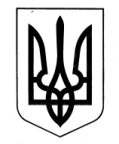 УКРАЇНАЗОЛОЧІВСЬКА СЕЛИЩНА РАДАВІДДІЛ  ОСВІТИ, МОЛОДІ ТА СПОРТУНАКАЗЗолочів25.06.2021										               № 122Про тимчасове призупинення освітнього процесу дошкільногопідрозділу комунального закладу «Сковородинівський ліцей» імені Григорія Савича СковородиВідповідно до подання адміністрації  комунального закладу  «Сковородинівський ліцей» імені Григорія Савича Сковороди Золочівської селищної ради від 24.06.2021 року № 01-26/83 щодо дозволу на призупинення роботи закладу у зв’язку з проведенням ремонтних робітНАКАЗУЮ:1. Керівнику закладу Фесуновій Валентині Василівні:1.1. Тимчасово призупинити освітній процес дошкільного підрозділу комунального закладу  «Сковородинівський ліцей» імені Григорія Савича Сковороди Золочівської селищної ради у зв’язку з проведенням поточного ремонту будівель та споруд.З 29.06 - 31.08.2021 року1.2. Провести інформаційно-роз’яснювальну роботу серед батьків вихованців щодо тимчасового призупинення освітнього процесу.До 29.06.2021 року1.3. З працівниками закладу, які задіяні під час виконання ремонтних робіт, провести інструктаж з охорони праці з обов’язковою реєстрацією в журналі інструктажів.Перед початком виконання робіт2. Контроль за виконанням наказу залишаю за собою.Начальник відділу освіти,молоді та спорту                                                                      В.О. НАГОВІЦИНАОксана Зашаловська, 5-05-31З наказом від 25.06.2021 № 122 ознайомлена:			В.В. Фесунова